            VYTRVALOSTNÉ PRETEKY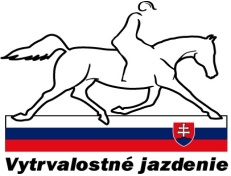 TECHNICKÉ ÚDAJE Kód pretekov                               1015 ZENázov pretekov                            VYTRVALOSTNÉ PRETEKYUsporiadateľ pretekov                  Komisia vytrvalostného jazdenia SJFMiesto konania                            NŽ TOPOĽČIANKYDátum konania                            15.10. 2011 Kontaktná adresa                         Mgr. Dušan MAJERČÍK, Mlynarovičova 6, 851 04 BratislavaRiaditeľ pretekov                          Ing. Michal HORNÝTajomník pretekov                       Mgr. Dušan MAJERČÍKPredseda rozhodcovského zboru    Mgr. Vladimír PAŽITNÝTechnický delegát                        Ing. Pavol TOMÁŠ Hlavný steward                            Ing. Mgr. Július KOVÁČPredseda veterinárnej komisie       MVDr. Ján HORECKÝLekárska služba                           NsP Zlaté MoravceAutor trate                                  Jozef MARTAUZDruhy súťaží1.      Vytrvalostný dostih na 80 km - otvorená súťaž  
Štart                        hromadný2.      Vytrvalostná dostih na 60 km – otvorená súťaž
Štart                        hromadný                                   3.     Vytrvalostná súťaž na 40 km 
                                                            Štart                        individuálny po 5 minútach

                                    4.     Vytrvalostná súťaž na 40 km – verejný tréning
                                                           Štart                        individuálny po 5 minútachTrať                                tráva, lesné a poľné cesty 90%, iné 10%Uzávierka prihlášok             11.10. 2011Porada účastníkov              14.10.2011 o 1900 zasadačka NŽ TopoľčiankyUbytovanie                       individuálne v zariadeniach obce TopoľčiankyUstajnenie                        zabezpečené za úhradu na základe požiadaviek – boxy á 25,- Eur   (14.10.-15.10.2011)
 Štartovné                            0,40Eur/km  


  PROGRAM 14.10. 2011

 Od 14.00 hod nahlásenie štartujúcich, príjem koní, prehliadka trateO 19.00 hod technická porada                                                     15.10. 201106.30 hod -             vstupná veterinárna prehliadka08.00 hod –  štart súťaže č.1 tri okruhy – 30, 30, 20 km , povinné prestávky 30, 40 minVeterinárna uzávera 64 tepov do 20 minMinimálna rýchlosť 12 km/hodHmotnostný limit 70 kg – súťaž č.1   08.30 hod –  štart súťaže č.2tri okruhy – 20, 20, 20 km , povinné prestávky 30, 40 minVeterinárna uzávera 64 tepov do 20 minMinimálna rýchlosť 12 km/hodBez hmotnostného limitu  09.00 hod –  štart súťaže č.3 a súťaže č.4                      Dva okruhy á 20 km, povinná prestávka 30 min                    Veterinárna uzávera 64 tepov do 20 min                    Min. tempo 12 km ( in time vo VET do 1:40:00  po štarte )                    Max. tempo 15 km ( in time vo VET do 1:20:00 po štarte )                    Bez hmotnostného limituSúťaže sú hodnotené podľa čl. 821, 823 Vytrvalostných pravidiel, bez penalizácie16.00 hod –  cena kondície16.30 hod –  vyhlásenie výsledkov jednotlivých súťaží, dekorácia

 Prihlášky zaslať : Mgr. Dušan Majerčík, Mlynarovičova 6, 851 04 Bratislava                        Mail: nasud206@gmail.com                         Tel.: 0903 / 574 114                 Schválil                                                                                  Mgr. Dušan Majerčík v.r.                                                                                                  predseda komisie    